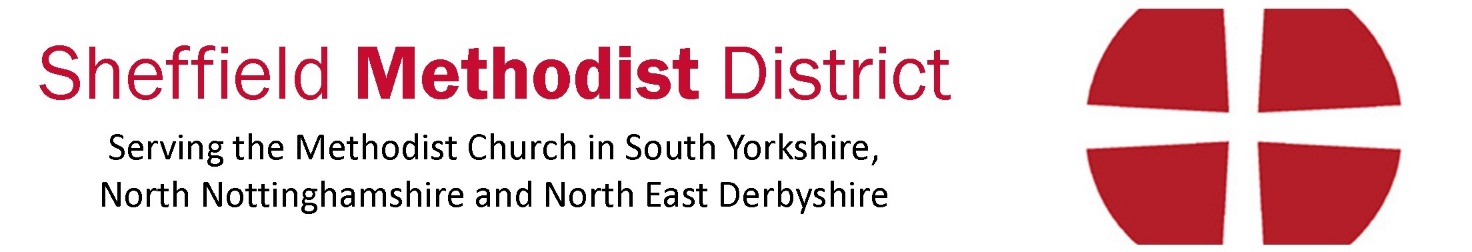 Expression of Interest Form for:Synod SecretaryIf appointed to this work you will be asked to sign the following declaration, and also invited to complete a confidential equal opportunities form which will be used for monitoring purposes.I declare that:I am willing to volunteer for the role of Synod Secretary.I understand this is an unpaid voluntary position (however all authorised direct expenses will be reimbursed).I will endeavour to engage fully in this work, and volunteer my time to prepare for and attend meetings as required.  When unable to attend any particular meeting I will give reasonable advance notice.I am willing to travel to attend meetings in different locations in Sheffield District as mutually agreed.I am willing to be contacted by phone and email to fulfil the responsibilities of the position.I am sympathetic towards the aims of the Methodist Church, and understand that the Methodist Church preserves its heritage to actively further these aims.I am legally entitled to be residing in Britain. I certify that all the information that I have given is correct and that any misleading or false statements may be sufficient grounds for cancelling any agreements made.Signed:........................................................................Date..........................Please complete & return by email to: admin@sheffieldmethodist.orgBy Wednesday 17 January PERSONAL DETAILSPERSONAL DETAILSTitle and surnameFirst namesAddress: Address: Telephone numbers (home, mobile etc)E-mail addressRELEVANT PROFESSIONAL QUALIFICATIONS AND POSTS HELDPlease give details of qualifications and posts held which support your application (Maximum 150 words)OTHER RELEVANT SKILLS, KNOWLEDGE, AND PROVEN ABILITYPlease give details of any other particular skills, knowledge and proven abilities you have which support your application  (Maximum 250 words) WHY ARE YOU APPLYING FOR THIS VOLUNTEER ROLE, AND WHAT WOULD YOU BRING TO IT? (Maximum 150 words) WHY ARE YOU APPLYING FOR THIS VOLUNTEER ROLE, AND WHAT WOULD YOU BRING TO IT? (Maximum 150 words) WHY ARE YOU APPLYING FOR THIS VOLUNTEER ROLE, AND WHAT WOULD YOU BRING TO IT? (Maximum 150 words) CHURCH INVOLVEMENT - CURRENT AND PREVIOUSPlease give details of your involvement (if any) in church life, activities and committees, including any positions of responsibility you hold or have held in the past.  (Maximum 150 words)CHURCH INVOLVEMENT - CURRENT AND PREVIOUSPlease give details of your involvement (if any) in church life, activities and committees, including any positions of responsibility you hold or have held in the past.  (Maximum 150 words)CHURCH INVOLVEMENT - CURRENT AND PREVIOUSPlease give details of your involvement (if any) in church life, activities and committees, including any positions of responsibility you hold or have held in the past.  (Maximum 150 words)CHURCH INVOLVEMENT - CURRENT AND PREVIOUSPlease give details of your involvement (if any) in church life, activities and committees, including any positions of responsibility you hold or have held in the past.  (Maximum 150 words)Current involvementCurrent involvementCurrent involvementCurrent involvementPast involvementPast involvementPast involvementPast involvementRefereesPlease give the name and contact details of 2 referees (one who has knowledge of your professional skills) who can be contacted for a character reference.  References will be taken up following an appointment.RefereesPlease give the name and contact details of 2 referees (one who has knowledge of your professional skills) who can be contacted for a character reference.  References will be taken up following an appointment.RefereesPlease give the name and contact details of 2 referees (one who has knowledge of your professional skills) who can be contacted for a character reference.  References will be taken up following an appointment.Referee 1Referee 2NameAddressPositionEmailPhone